Oregon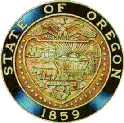 Tina Kotek, GovernorGovernor’s Advisory Committee on DUII1905 Lana Ave NE Salem, OR 97314Phone: (503) 986-3883Fax: (503) 986-3143TO:	Members of GAC – DUIIFROM:DATE: SUBJECT:NAMEJOB TITLE	AGENCY MONTH DATE, YEARLiaison Report for AGENCYSIGNIFICANT REPORT ITEMSNOTEWORTHY DATA OR STATISTICSUPCOMING PROJECTS OR EVENTS